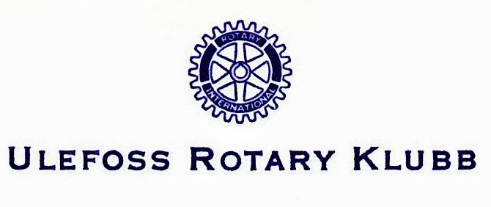 REFERAT FRA KLUBBMØTEFølgende deltok:  Svein Tore, Bent Aslak, Bardur,  Per Sanni, Liv Sonja, Irene,  Øystein,  Per Harald, Monica,  Hermann,   Ragnar,  Kolbjørn, Anders,  Egil S., Olav.President Egil ledet dagens møte.Forrige gang glømte vi å markere at Monica hadde fylt år 23.07.  Vi gratulerer!Verdenspresidenten dette året er tysk og heter Holger Knaack.Punkter som ble berørt på møtet var bl.a.:*  Per Harald er leder av TRF-komiteen og har med seg Irene og Egil.  Coronasituasjonen påvirker ALT nå, -også vannprosjektet i Indonesia, som på grunn av valutasituasjonen er "lagt på is".  *  Årets PETS blir avholdt DIGITALT.*  Vi er nå 30 medlemmer i klubben, og gjennomsmittsalderen er  65,47 år!!*  President Egil tok oss igjennom klubbens hjemmeside på nettet.  Sida er åpen for alle.  Møtereferater legges inn, og det vil heretter bli krav om passord for å lese disse.  Et  mer  anonymisert "Summary"  for hver måned vil bli lagt åpent.Fra hjemmesida kan vi finne mange interessante statistikker om klubbens liv, trender, kjønnsfordeling og uttalte målsettinger (som vi er tvunget til å si noe om, noe som ofte er vanskelig).  Vi har angitt et mål om å øke antall medlemmer med 3 dette året. Det er linker videre fra klubbsida til Distrikt 2290 og til RI.Klubbens nettadresse er :ulefoss@rotary.no*  Klubben skal betale 2475 USD til RI dette rotaryåret.  Kronekursen påvirker oss negativt.*  Det minnes om at RYLA et et veldig godt lederutviklingstilbud for aldersgruppen 18 - 35 år.*  Det viser seg stadig at fadderrollen er viktig for å få nye medlemmer til å trives og kjenne mening med medlemskapet.  Vi bør ha flere informasjonskvelder.  Kanskje kan vi også bruke AG (Assisterende Guvernør) til dette. Både Rotarys INNHOLD, og ikke minsk kostnadene ved et medlemskap bør orienteres om.*  Foreløpig er det planlagt å ha HYGGEKVELD 17.09.,  29.10. og 10.12.*  Det jobbes med flere programposter.  Det nye Kommunedirektøren hadde vært interessant å få på besøk og det er tanker om å få til et foredrag om gamlelensmannen i Sauherad, Bunkholt  (H.O. Sauar)Vi ser med forventning fram til høsten!Svein Tore vant vin og Jan vant "napp"Dato:  13.08.År: 2020Referent :  Øystein Haugen